10 idrætsforeninger dyster i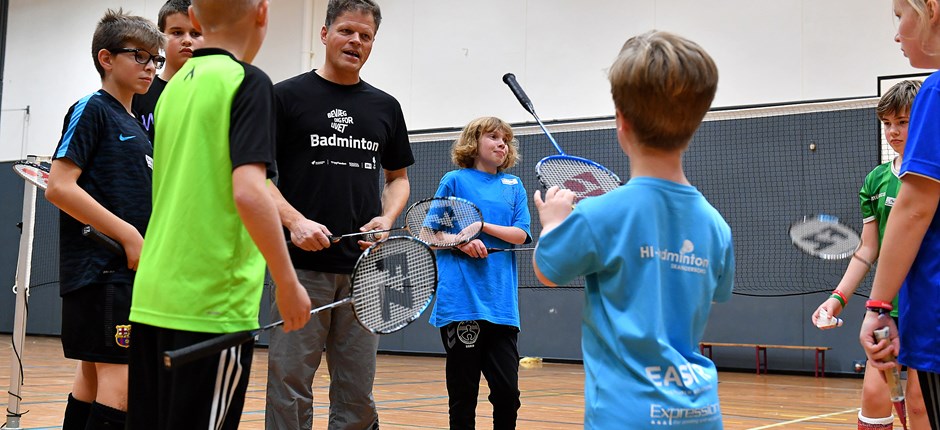 DM i rekrutteringHolstebro GymnastikforeningSilkeborg IF, FodboldSvendborg Basketball ClubVirum-Sorgenfri TennisklubKøbenhavns Idrætsforening For UdviklingshæmmedeBramdrupdam GymnastikforeningViborg SvømmeklubIdrætsforeningen for Handicappede i AalborgRanders Freja, HåndboldViborg GymnastikforeningOm DM i rekrutteringParasport Danmark har målrettet en indsats om at få flere børn og unge med handicap aktive i foreningsidrætten. Derfor blev der i februar åbnet op for, at idrætsforeninger kunne ansøge om at deltage i DM i rekruttering med netop den indsats, der er det rigtige for dem. Konkurrencen stiller ingen krav til formen på indsatsen, andet end at det skal være for børn og unge samt have et rekrutteringsperspektiv. Hvorvidt foreningen ønsker at arbejde med en kørselsordning, oprettelse af nye hold, udvikling af eksisterende tilbud eller noget helt fjerde, er op til foreningen selv.

Blandt ansøgerne er der udvalgt 10 foreninger til at deltage i konkurrencen ud fra følgende kriterier:Udsigt til, at indsatsen bliver permanent i foreningenInvolvering af samarbejdspartnere (fx én eller flere kommuner, skoler, organisationer el.lign.)Mulighed for, at den nye idé kan overføres til andre foreninger.Konkurrencen løber fra 15. april 2019 til 15. marts 2020, hvor de 10 deltagere får god tid til at arbejde med deres nye indsats. Undervejs i forløbet står Parasport Danmarks idrætskonsulenter klar til at yde sparring, samtidig med at foreningerne får mulighed for at netværke med andre idrætsforeninger, der har erfaring med målgruppen.Når vinderen skal findes til marts 2020, laves der en Facebook-afstemning med alle 10 rekrutteringsindsatser, og blandt de tre indsatser der får flest stemmer, udpeger en jury den endelige vinder af konkurrencen og de 25.000 kroner.Der kan læses meget mere om de 10 DM-deltagere i kataloget her.SVENDBORG BASKETBALL CLUBSvendborg Basketball Club hører til i landets bedste række med holdet Svendborg Rabbits. Foruden ligaholdet tilbyder klubben træning for drenge og piger i alle aldersgrupper, herunder holdet Svendborg Wild Rabbits, som er et tilpasset hold for børn med særlige behov.BESKRIVELSE AF REKRUTTERINGSINDSATSSom en del af Svendborg Wild Rabbits vil klubben arbejde målrettet henimod opstart af et dansehold, som skal fungere som cheerleaders for Wild Rabbits. Holdet skal oprettes som en del af basketballklubben. En del af rekrutteringsarbejdet foregår ved at besøge skoler/institutioner på Fyn og opsøge viden fra andre foreninger, der har erfaring med målgruppen.MÅLGRUPPEBørn og unge i alderen 6-18 år, som har udfordringer, der besværliggør deltagelse på almene foreningshold.MÅLSÆTNINGMålet er, at Wild Rabbits og danseholdet tilsammen kommer til at rumme 20-30 medlemmer. SAMARBEJDSPARTNEREMålsætningen skal opnås ved at samarbejde tæt med skoler, hvor rekrutteringen skal ske fra samt Svendborg Kommune, som er Bevæg Dig For Livet Visionskommune. SILKEBORG IF, FODBOLDSIF Fodbold er en traditionsrig fodboldklub, som har mange gode resultater i ryggen, og en klub der sætter sit præg i Silkeborg Kommune. Foreningens mission er at skabe unikke fodboldmuligheder i området og tilbyde aktiviteter, som dækker både det idrætslige såvel som det sociale behov for deres mange medlemmer i alderen 5 til 75 år.BESKRIVELSE AF REKRUTTERINGSINDSATSSiden 2017 har SIF Fodbold tilbudt fodboldtræning for unge og voksne med særlige behov. Med muligheden for forbedrede forhold for indendørstræning om vinteren, vil klubben aktivt forsøge at rekruttere flere unge spillere til deres fodboldhold. En del af rekrutteringsarbejdet består i at udarbejde infomateriale til uddeling, samt synliggøre fodboldtilbuddet på klubbens hjemmeside.MÅLGRUPPEUnge med særlige behovMÅLSÆTNINGMålsætningen er, at klubben rekrutterer endnu flere spillere, og med bedre træningsforhold om vinteren er målet at fordoble medlemsskaren til omkring 25 spillere.SAMARBEJDSPARTNEREAlle medlemmer af SIF Fodbold har i dag gratis adgang på Jysk Park, når der spilles kampe, hvilket spillerne får stor glæde af i form af et styrket fællesskab på tværs i klubben. Derudover arbejdes der på, at Silkeborg Kommune involveres med henblik på at få bedre halfaciliteter.VIBORG GYMNASTIK-FORENING (VGF)VGF er en forening med ca. 1.200 medlemmer fordelt på adskillige alt fra børnehold til seniorhold. VGF tilbyder mange forskellige former for gymnastik til alle aldersgrupper. På holdplanen findes både idrætsgymnastik, motionsgymnastik, børnegymnastik samt det nye hold bevægelsesglæde for børn og unge med særlige behov.BESKRIVELSE AF REKRUTTERINGSINDSATSHos VGF skal børn og unge med særlige behov opleve bevægelsesglæde sammen med deres familier. Bevægelsesholdet skal foregå hver femte lørdag. På holdet skal aktiviteterne tilpasses børnene/de unge, samtidig med at forældrene får mulighed for også at snakke med andre forældre, der står i lignende situation. Rekrutteringen til bevægelsesholdet sker dels gennem et stærkt forældrenetværk, reklame i lokale medier og informationsmøder på specialskoler/-klasser, hvor der uddeles infomateriale.MÅLGRUPPEBørn og unge med et udviklingshandicap.MÅLSÆTNINGMålet er, at børnene/de unge skal kunne sige, at de ”går til gymnastik/går til bevægelsesglæde” lige som deres søskende fortæller, at de går til eksempelvis fodbold.SAMARBEJDSPARTNEREVGF samarbejder med forældrerepræsentanter for de forskellige specialklasser på Viborg kommunes skoler. Derudover har foreningen dialog med kommunens fritidsvejledning.VIRUM-SORGENFRI TENNISKLUB (VST)VST er en af Danmarks største tennisklubber målt på antal medlemmer, idet medlemstallet i en årrække har ligget på omkring 900 medlemmer. Klubben satser både på bredden for motionisterne og eliten i form af divisionshold.  BESKRIVELSE AF REKRUTTERINGSINDSATSVST startede i sommeren 2018 et projekt op for børn med autisme. Projektet hedder Team Fred og er en fast del af klubbens tilbud i form af tennis i skoletiden. VST har udover skoleholdet også et familietennishold for børn med særlige behov og deres forældre. Derudover er der flere børn med autisme og andre lidelser, der er meldt ind i klubben og går på klubbens almindelige hold. Projektet udbredes til tre andre tennisklubber i hhv. København, Aarhus og Fyn. Rekrutteringen til tennistilbuddet sker blandt andet gennem etablering af samarbejde med specialskoler/-klasser.MÅLGRUPPEBørn med autisme og andre psykiske lidelserMÅLSÆTNINGForuden målsætningen om at gøre træningsholdet til en fast del af klubbens tilbud, arbejder VST på, at projektet skal udbredes til flere steder i landet. VST stræber efter, at mere end 100 børn skal deltage i projektet i løbet af de kommende år.SAMARBEJDSPARTNEREVST samarbejder med en specialskole og Lyngby-Taarbæk Kommune og ønsker at etablere et samarbejde med yderligere en specialskole for yngre børn med autisme. Projektet er desuden støttet af SMUK-fonden, FOG fonden og Danske Banks Fond. Coolsport har i opstartsfasen støttet projektet med ketchere, t-shirts og caps til alle børnene, samtidig med at DGI og Dansk Tennisforbund støtter projektet økonomisk og med bolde. KØBENHAVNS IDRÆTSFORENING FOR UDVIKLINGSHÆMMEDE (KIFU)KIFU er en flerstrenget idrætsforening, som tilbyder 12 forskellige idrætter. De tilbyder idrætsaktiviteter for børn og unge i svømning, fodbold, badminton, dans og trampolin. Klubben arbejder målrettet med en langsigtet strategi for udvikling af deres foreningsarbejde. BESKRIVELSE AF REKRUTTERINGSINDSATSKIFU oplever stor efterspørgsel, og har derfor ventelister på mange af deres træningshold for børn og unge. Derfor vil de arbejde målrettet på at kunne tilbyde to nye træningshold. På grund af manglende idrætsfaciliteter, skal de to nye hold oprettes i samarbejde med almene idrætsforeninger i København. MÅLGRUPPEBørn og unge med udviklingshandicapMÅLSÆTNINGMålsætningen er, at klubben skal tilbyde to nye træningshold og få 20 nye medlemmer.SAMARBEJDSPARTNEREFor at opnå målsætningen er KIFU i kontakt med en specialfritidsinstitution og søger at etablere kontakt til yderligere to skoler. Herudover skal der laves samarbejde med almene idrætsforeninger, hvor de nye træningshold, for KIFUs børn og unge, skal tilbydes.BRAMBRUPDAM GYMNASTIK & IDRÆTSFORENING (BGIF)BGIF er en flerstrenget idrætsforening med mere end 1.400 medlemmer. De har seks forskellige afdelinger, hvor af den ene er gymnastik. Med gymnastikken som centrum mødes flere af deres ca. 300 børn og voksne i alderen 0-90 år hver uge i Bramdrupdam Hallerne. Blandt de mange aktivitetstilbud kan man finde deres ”Sjov Lørdag” arrangementer.BESKRIVELSE AF REKRUTTERINGSINDSATSBGIF ønsker at arrangere flere ”Sjov Lørdag” arrangementer for børn, der går i indskolingen. Børnene skal præsenteres for flere aktiviteter i foreningen, således at deres nysgerrighed over for foreningslivet vækkes i en tidlig alder. En del af rekrutteringsarbejdet foregår ved at kontakte børnehaver og indskolingsklasser, hvor der uddeles infomateriale.MÅLGRUPPEBørn i alderen 5-12 år med et udviklingshandicap.MÅLSÆTNINGIndsatsens målsætning er, at foreningen øger opmærksomheden på, at det også er muligt at gå til gymnastik, hvis man er et barn med et udviklingshandicap.SAMARBEJDSPARTNEREBGIF vil forsøge at etablere samarbejder med specialbørnehaver og specialskoler. Dertil vil foreningen stimulere til et samarbejde med andre foreninger i Kolding Kommune, som har tilbud for børn med handicap.VIBORG SVØMMEKLUB (VSK)I VSK ligger hovedvægten på traditionel svømmeundervisning af høj kvalitet og på konkurrencesvømning med højt ambitionsniveau, men klubben tilbyder også andre former for vandaktivitet. Klubben har ca. 1.000 medlemmer, hvoraf børn og unge udgør den største gruppe. BESKRIVELSE AF REKRUTTERINGSINDSATSDer har i Viborg Kommune være et stort ønske om varmtvandssvømning som et fritidstilbud for børn og unge med fysiske handicaps. Derfor vil VSK oprette et hold for børn og unge med fysiske funktionsnedsættelser, som kan have gavn af bevægelse i et varmtvandsbassin. På holdet skal børnene have mulighed for at have hjælpere, fysioterapeuter og forældre med i vandet. Der rekrutteres børn til holdet gennem et samarbejde med Viborg Kommunes børnefysioterapeuter, som henviser børnene og deres forældre til holdet.MÅLGRUPPEBørn med et fysisk handicapMÅLSÆTNINGMålsætningen er at vise, at svømning er for alle. Holdet skal give de børn, som ikke har mulighed for at svømme på et alment hold, muligheden for at gå til svømning i tilpassede rammer.SAMARBEJDSPARTNEREHoldet opstartes i samarbejde med Viborg kommunes fritidsvejledningen og børnefysioterapeuter, som vil være en aktiv samarbejdspartner i forhold til at rekruttere børn. IDRÆTSFORENINGEN FOR HANDICAPPEDE AALBORG (I.H. Aalborg)I.H. Aalborg er landets største handicapidrætsklub med mere end 20 forskellige idrætsgrene, som dyrkes af ca. 400 aktive medlemmer. Det er særligt for IHA, at medlemmerne blot betaler ét medlemskab, uanset hvor mange idrætter de dyrker. Klubben lægger vægt på, at der er plads til at pleje sociale relationer samtidig med, at der er mulighed for at arbejde seriøst med sin idræt.BESKRIVELSE AF REKRUTTERINGSINDSATSIHA er en meget visionær klub i forhold til både aktiviteter for eksisterende medlemmer, men særligt også i forhold til rekrutteringsaktiviteter. Klubben inviterer specialskoler/-klasser til indendørs- og udendørs idrætsdage, 4-dages Sportsskole i sommerferien og åbent hus-dage. Som noget nyt arbejder IHA med planer om at lave ”Lille Sportsskole”, hvor specialklasser samles om at dyrke forskellige idrætter i et fastlagt skema på en fast ugedag. Rekrutteringen til ”Lille Sportsskole” skal ske gennem specialskoler/-klasser.MÅLGRUPPEBørn og unge med handicapMÅLSÆTNINGMed indsatserne ønsker IHA at bibeholde deres medlemssammensætning, således at der fortsat som minimum vil være 25% medlemmer under 18 år. Dette vil kræve, at der løbende komme nye unge medlemmer til.SAMARBEJDSPARTNEREKlubben samarbejder med Aalborg Kommune og med ni almene idrætsforeninger om flere af deres nuværende aktiviteter. Samarbejdet med almene idrætsforeninger giver idrætterne et naturligt tilhørsforhold. Derudover skal klubben etablere samarbejde med specialskoler/-klasser om den ”Lille Sportsskole”. Der samarbejdes ydermere med pædagogstudiet, hvilket er med til at rekruttere instruktører.
RANDERS FREJA, HÅNDBOLDRanders Freja håndbold er den ældste håndboldklub i Randers. Klubben har en lang tradition for at befinde sig blandt landets bedste rækker i både dame- og herrehåndbold, hvilket giver ungdomsspillerne noget at stræbe efter. Randers Freja har et bredt tilbud og træningshold, og heriblandt etableres Randers Freja Kidz. BESKRIVELSE AF REKRUTTERINGSINDSATSRanders Freja Kidz skal være en fast del af klubbens håndboldtilbud og skal fungere som en almindelig håndboldtræning, men for børn som har svært ved at se sig ind i rammerne, der ofte er på almene hold. Holdet skal desuden deltage i LykkeLiga. Der skal foregå en løbende rekruttering til holdet gennem kontakt med lokale specialskoler/-klasser, som skal videreformidle håndboldtilbuddet.MÅLGRUPPEBørn og unge med udviklingshandicap.MÅLSÆTNINGMålsætningen er dels at skabe et attraktivt håndboldtilbud, så børn og unge med særlige behov også har mulighed for en sjov fritidsaktivitet, samt at skabe et tilbud med høj kvalitet, så børnene fastholdes. SAMARBEJDSPARTNEREHoldet startes i samarbejde med Randers Kommune og Parasport Danmarks Projekt Superleder. Derudover samarbejdes der med to specialskoler i kommunen, som begge to bakker op om tilbuddet.HOLSTEBRO GYMNASTIKFORENING (HG)I HG har de altid haft fokus på, at der skal være et tilbud til alle aldersgrupper og på alle niveauer. Deres filosofi er, at der ingen elite er uden en bredde. Foreningen udvikler sig i takt med nye tendenser i gymnastikken. De tilbyder blandt andet springgymnastik i springgrav, powertumbling, sportsacro og ballroom fitness. HG har ca. 40 hold og ca. 100 frivillige og instruktører til at få hjulene til at dreje rundt.BESKRIVELSE AF REKRUTTERINGSINDSATSHG vil rekruttere børn med specielle udfordringer i hverdagen. Børnene skal være tilknyttet et specialtilbud/styrkeklasse eller specialskole. Børnene skal have mulighed for at gå til et fritidstilbud, hvor de udfordres på forskellige motoriske færdigheder inden for blandt andet dans, forhindringsbaner og boldspil. Der rekrutteres børn til tilbuddet fra lokale specialskoler/-klasser.MÅLGRUPPEBørn i alderen 7 til 12 år med særlige udfordringer, som gør det besværligt at deltage på almene hold.MÅLSÆTNINGVed at deltage på dette hold, skal børnene opleve at blive god til at danne sociale relationer, udvikle grundlæggende motoriske færdigheder samt at få mere glæde ind i hverdagen.SAMARBEJDSPARTNERESpecialisterne, som holdet kaldes, får opbakning fra Holstebro Kommune og fysioterapeutstuderende fra VIA i Holstebro, som fungerer som instruktører på holdet.